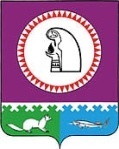 Об установлении порядка подготовки, утверждения местных нормативовградостроительного проектирования городского поселения Октябрьское и внесения в них измененийВ соответствии с Градостроительным кодексом Российской Федерации, Федеральным законом от 06 октября  2003 года № 131-ФЗ «Об общих принципах организации местного самоуправления в Российской Федерации», Уставом городского поселения Октябрьское Совет депутатов городского поселения Октябрьское РЕШИЛ:           1. Установить порядок подготовки, утверждения местных нормативов градостроительного проектирования городского поселения Октябрьское и внесения в них изменений согласно приложению к настоящему решению.          2. Обнародовать настоящее решение путем размещения на официальном сайте городского поселения Октябрьское в сети Интернет (www.admoktpos.ru).        3.   Решение вступает в силу после его официального обнародования.        4. Контроль за исполнением настоящего решения возложить на комиссию по экономике и природопользованию (Медведева А.А.).Глава городского                                                                   Председатель Совета депутатов поселения Октябрьское                                                         городского поселения Октябрьское                                                                                                                                                                                    ______________В.В.Сенченков                                            _______________ Л.Н. Черкасова«___»_________2016 года                                                     «___»_____________2016 годаПриложение к решению Совета депутатов городского поселения Октябрьское от «_30_» __декабря_ 2015  № _144Порядокподготовки, утверждения местных нормативов градостроительного проектирования городского поселения Октябрьское и внесения в них изменений I. Общие положения1. Настоящий Порядок подготовки, утверждения местных нормативов градостроительного проектирования городского поселения Октябрьское и внесения в них изменений (далее – Порядок) разработан в соответствии с Федеральным законом от                6 октября 2003 года № 131-ФЗ «Об общих принципах организации местного самоуправления в Российской Федерации», Градостроительным кодексом Российской Федерации.2. Настоящий Порядок определяет процедуру подготовки, утверждения местных нормативов градостроительного проектирования городского поселения Октябрьское и внесения в них изменений.II. Порядок подготовки, утверждения местных нормативов градостроительного проектирования городского поселения Октябрьское и внесения в них изменений1. Решение о подготовке местных нормативов градостроительного проектирования городского поселения Октябрьское (далее – местные нормативы градостроительного проектирования) принимается администрацией городского поселения Октябрьское (далее –Администрация).2. Подготовка нормативов градостроительного проектирования осуществляется Администрацией самостоятельно либо привлекаемым ею на основании муниципального контракта, заключенного в соответствии с законодательством Российской Федерации о контрактной системе в  сфере закупок товаров, работ, услуг для обеспечения государственных и муниципальных нужд, иным лицом.3. Подготовка местных нормативов градостроительного проектирования осуществляется с учетом:1) социально-демографического состава и плотности населения на территории городского поселения Октябрьское;2) планов и программ комплексного социально-экономического развития городского поселения Октябрьское;3) предложений органов местного самоуправления городского поселения Октябрьское и заинтересованных лиц.4. Администрация осуществляет проверку подготовленного проекта нормативов градостроительного проектирования на соответствие требованиям, установленным Градостроительным кодексом Российской Федерации.5. В случае несоответствия проекта нормативов градостроительного проектирования требованиям, установленным Градостроительным кодексом Российской Федерации, Отдел по имущественным и земельным отношениям, жизнеобеспечению, ГО и ЧС администрации городского поселения Октябрьское подготавливает заключение об отклонении такого проекта и направляет его на доработку.6. В случае, если Администрация самостоятельно осуществляла подготовку проекта нормативов градостроительного проектирования, то его проверка на соответствие требованиям Градостроительного кодекса Российской Федерации проводится в процессе подготовки проекта нормативов градостроительного проектирования.7. Администрация  обеспечивает размещение на официальном сайте городского поселения Октябрьское в сети «Интернет» (www.admoktpos.ru) и опубликование (обнародование) в порядке, установленном для официального опубликования (обнародования) муниципальных правовых актов, иной официальной информации, проекта местных нормативов градостроительного проектирования не менее чем за два месяца до их утверждения.8. По результатам рассмотрения поступившего от Администрации проекта нормативов градостроительного проектирования Совет депутатов городского поселения Октябрьское утверждает нормативы градостроительного проектирования.9. Утвержденные местные нормативы градостроительного проектирования подлежат размещению в федеральной государственной информационной системе территориального планирования в срок, не превышающий пяти дней со дня утверждения указанных нормативов.10. Внесение изменений в нормативы градостроительного проектирования осуществляется в порядке, установленном для подготовки, утверждения нормативов градостроительного проектирования.СОВЕТ ДЕПУТАТОВГОРОДСКОЕ ПОСЕЛЕНИЕ ОКТЯБРЬСКОЕОктябрьского районаХанты-Мансийского автономного округа - ЮгрыРЕШЕНИЕСОВЕТ ДЕПУТАТОВГОРОДСКОЕ ПОСЕЛЕНИЕ ОКТЯБРЬСКОЕОктябрьского районаХанты-Мансийского автономного округа - ЮгрыРЕШЕНИЕСОВЕТ ДЕПУТАТОВГОРОДСКОЕ ПОСЕЛЕНИЕ ОКТЯБРЬСКОЕОктябрьского районаХанты-Мансийского автономного округа - ЮгрыРЕШЕНИЕСОВЕТ ДЕПУТАТОВГОРОДСКОЕ ПОСЕЛЕНИЕ ОКТЯБРЬСКОЕОктябрьского районаХанты-Мансийского автономного округа - ЮгрыРЕШЕНИЕСОВЕТ ДЕПУТАТОВГОРОДСКОЕ ПОСЕЛЕНИЕ ОКТЯБРЬСКОЕОктябрьского районаХанты-Мансийского автономного округа - ЮгрыРЕШЕНИЕСОВЕТ ДЕПУТАТОВГОРОДСКОЕ ПОСЕЛЕНИЕ ОКТЯБРЬСКОЕОктябрьского районаХанты-Мансийского автономного округа - ЮгрыРЕШЕНИЕСОВЕТ ДЕПУТАТОВГОРОДСКОЕ ПОСЕЛЕНИЕ ОКТЯБРЬСКОЕОктябрьского районаХанты-Мансийского автономного округа - ЮгрыРЕШЕНИЕСОВЕТ ДЕПУТАТОВГОРОДСКОЕ ПОСЕЛЕНИЕ ОКТЯБРЬСКОЕОктябрьского районаХанты-Мансийского автономного округа - ЮгрыРЕШЕНИЕСОВЕТ ДЕПУТАТОВГОРОДСКОЕ ПОСЕЛЕНИЕ ОКТЯБРЬСКОЕОктябрьского районаХанты-Мансийского автономного округа - ЮгрыРЕШЕНИЕСОВЕТ ДЕПУТАТОВГОРОДСКОЕ ПОСЕЛЕНИЕ ОКТЯБРЬСКОЕОктябрьского районаХанты-Мансийского автономного округа - ЮгрыРЕШЕНИЕ«30»декабря20015г.№144п. г. т. Октябрьскоеп. г. т. Октябрьскоеп. г. т. Октябрьскоеп. г. т. Октябрьскоеп. г. т. Октябрьскоеп. г. т. Октябрьскоеп. г. т. Октябрьскоеп. г. т. Октябрьскоеп. г. т. Октябрьскоеп. г. т. Октябрьское